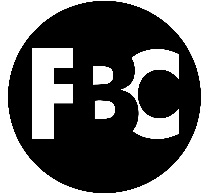 How to WAIT on the LordPastor Shawn PetersonFoothillsBibleChurch.org/sermons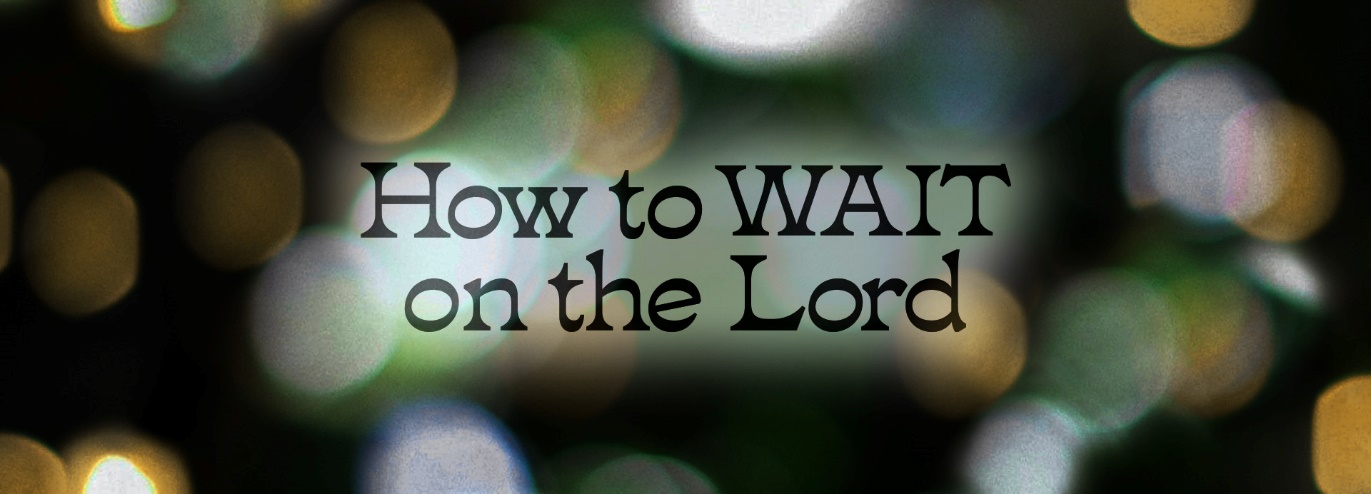 December 26, 20211 Thessalonians 2:8Because we loved you so much, we were delighted to share with you not only the gospel of God but our lives as well.Psalm 37:7 Be still before the Lord and wait patiently for him;fret not yourself over the one who prospers in his way,over the man who carries out evil devices!Psalm 5:3 In the morning, Lord, you hear my voice;in the morning I lay my requests before youand wait expectantly.W – Withstand temptation A – Abide in Christ I – Intercede regularly T – Trust God’s sovereignty W – Withstand Temptation 1 Corinthians 10:13No temptation has overtaken you that is not common to man. God is faithful, and he will not let you be tempted beyond your ability, but with the temptation he will also provide the way of escape, that you may be able to endure it.A – Abide in Christ John 15:5 I am the vine; you are the branches. Whoever abides in me and I in him, he it is that bears much fruit, for apart from me you can do nothing. I – Intercede RegularlyPsalm 57:1-3 1 Be merciful to me, O God, be merciful to me,for in you my soul takes refuge;in the shadow of your wings I will take refuge,till the storms of destruction pass by.
2 I cry out to God Most High,to God who fulfills his purpose for me.
3 He will send from heaven and save me;he will put to shame him who tramples on me.God will send out his steadfast love and his faithfulness!I am sure that God keeps no one waiting unless He sees that it is good for him to wait. (Eventually) you will find that the long wait has done you some kind of good which you would not have had otherwise. C.S. Lewis T - Trust God’s sovereignty Daniel 4:34-35 … for his dominion is an everlasting dominion,and his kingdom endures from generation to generation;
35 all the inhabitants of the earth are accounted as nothing,and he does according to his will among the host of heavenand among the inhabitants of the earth;and none can stay his handor say to him, “What have you done?”W – Withstand temptation A – Abide in Christ I – Intercede regularly T – Trust God’s sovereignty 